Карта 2 Рисование нитками                                Рисование веревочкойСпособ Рисование с использованием подручных средствСпособ Рисование с использованием подручных средствВозраст С 5 летВозраст С 5 летВид Рисование с помощью нитокВид Рисование с помощью веревочкиМатериал Толстые нитки разного цвета, клей, бумага, ножницы, Материал Веревочка контрастного цвета, клей, бумага, ножницы, карандаши. Техника выполнения - Нарисовать желаемый персонаж (объект)- Раскрасить доступными способами и средствами- На изделие нанести с помощью клея цветные нитки, подобрав и подрезав их по необходимой длине, учитывая направление штрихов, мазков- Прогладить изделие через салфетку рукой, дать работе высохнутьТехника выполнения - С помощью веревочки нанести контур объекта на лист- Приклеить шнур на лист с помощью клея- Раскрасить объект цветными карандашами, фломастерами, прорисовывая недостающие элементыСредства выразитель-ности Цвет, направление линий, мазковСредства выразитель-ности Цвет, направление линий, контрастный контурВарианты использования - Оформление контура рисунка, персонажа- Декорирование изделия - Создание выразительного образа персонажа (объекта)- Создание фона рисунка (работы), дополнение элементов рисункаВарианты использования - Оформление контура рисунка, персонажа- Декорирование изделия - Создание выразительного образа персонажа (объекта)- Создание фона рисунка (работы), дополнение элементов рисунка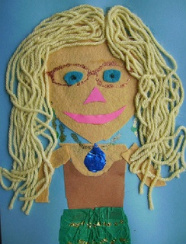 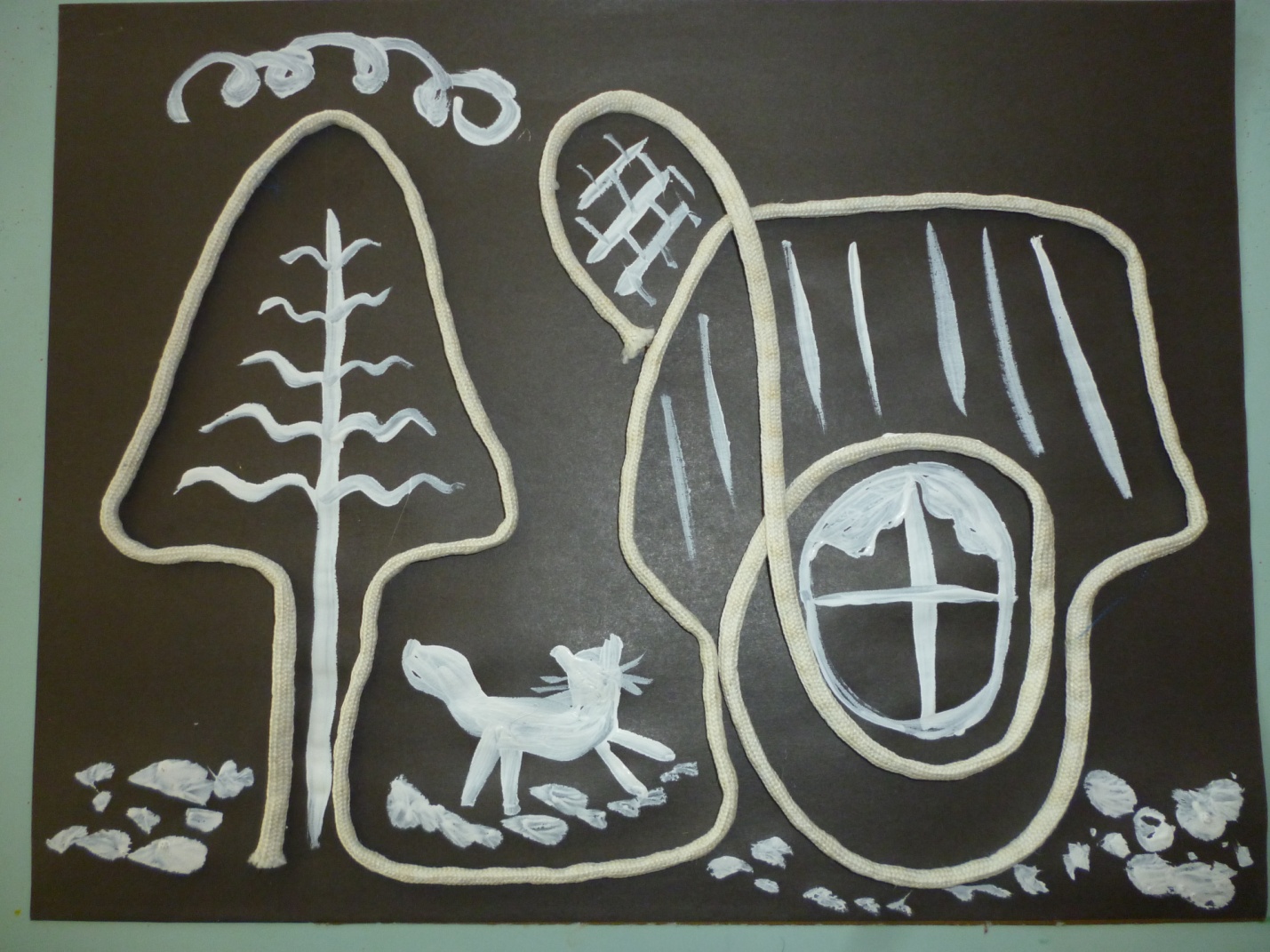 